省赛承办单位抬头全国大学生语言文字能力大赛组委会关于举办2024年第六届全国大学生语言文字能力大赛XX省赛区暨XX省第X届大学生语言文字能力大赛通知一、大赛背景为贯彻落实《国家中长期教育改革和发展规划纲要》《国家通用语言文字法》，测试大学生的语言文字知识和应用能力，弘扬中国文化，增强大学生规范使用国家通用语言文字的意识，促进语言文字教、学、测协调发展，在国家语委咨询委员等大赛专家顾问的指导下，中国语文报刊协会读写教学分会继续面向全国大学生举办“2024年第六届全国大学生语言文字能力大赛”，大赛每年一届，欢迎全国学子踊跃参加。前五届大赛共有来自北京大学、同济大学和武汉大学等上千所高校大学生参与，获得了众多高校师生高度评价，大赛纳入中国高等教育学会发布的《全国普通高校学科竞赛排行榜》观察目录和众多高校竞赛榜单。二、参赛对象全国在校大学生（包括研究生、本科生、高职高专学生，不限专业）三、组织机构（一）主办单位中国语文报刊协会读写教学分会单位介绍：中国语文报刊协会读写教学分会是中国语文报刊协会的二级学术研究机构，中国语文报刊协会成立于1992年，国家一级协会，协会自成立以来，积极宣传国家的语文教学、语言文字方针政策；认真执行国家有关编辑、出版规定，共同提高报刊质量，促进祖国语言文字规范化和标准化，推进大中小学语文教学改革和对外汉语教学，提高语文规范化意识，推动语文科研工作发展，为提高全民族的文化知识水平、弘扬中华民族优秀传统文化做出了贡献。（二）组织单位全国大学生语言文字能力大赛组委会赛区承办单位xxxxxxxx（四）往届协办高校苏州科技大学、云南工商学院、湖南师范大学、赣南师范大学、广东科技学院通识教育学院、云南大学滇池学院、河北民族师范学院、滨州学院、长春科技学院、湖南三一工业职业技术学院、江西师范高等专科学校、宿迁学院、福州大学至诚学院、佛山科学技术学院、商丘学院、漳州理工职业学院、长春人文学院、西安培华学院、庆阳职业技术学院、河南财经政法大学、武汉晴川学院、武汉传媒学院、井冈山大学、河北科技学院、石河子大学、湖北文理学院、西藏大学、河南大学民生学院、湖南信息学院、青岛黄海学院、广东工程职业技术学院、浙江建设职业技术学院、河北科技师范学院、大连东软信息学院、西安工商学院、大连财经学院、山东青年政治学院、东北师范大学人文学院、安徽建筑大学城市建设学院（持续增加中）。（五）大赛顾问委员1.李行健 国家语委咨询委员、《现代汉语规范词典》主编、中国语文报刊协会名誉会长。2.王  晨 中国语文报刊协会会长、《语文世界》杂志社社长兼总编、民进中央出版传媒委员会原副主任、叶圣陶研究会理事。3.赵大鹏 中国语文报刊协会读写教学分会名誉理事长，原全国中语会学术委员会委员、读写训练研究课题组组长，全国著名特级教师。4.顾之川 原中国教育学会中学语文教学专业委员会理事长、人民教育出版社编审、课程教材研究所研究员。5.吴忠豪 中国语文报刊协会名师专业发展研究会名誉理事长、上海师范大学教授、教育部“国培计划”专家库专家。6.张  杰 原北京教育科学研究院基础教育课程教材发展研究中心教材开发研究室主任、中国教育学会语文教学专业委员会理事、北京教育学会语文教学研究会副理事长、语文特级教师。7.李满园 中国语文报刊协会读写教学分会理事长、北京市朝阳区教研中心语文教研室主任、资深语文教研员、北京市语文学科带头人。8.武  琼 中国语文报刊协会读写教学分会副理事长、全国著名特级教师、北京市学科带头人、部编小学语文教材审定专家。四、大赛介绍（一）大赛题型1.全国省赛题型：判断题、单选题、多选题。省赛考察范围包括但不限于读音、错别字、成语词语解释等，从多方面考察参赛者的汉语言文化基础，报名后会有往届真题和模拟赛演练学习。2.全国决赛题型：命题写作、普通话朗读、硬笔字书写。在实际应用方面考察参赛者语言文字能力，会提供往届优秀作品学习。（二）大赛分组为保障大赛公平公正性，本届大赛分为专业组、非专业组、专科生组三个组别，每组分开评奖。专业组：适用于本科及以上学历的中国语言文学类相关专业学生参加；非专业组：适用于本科及以上学历的非中国语言文学类相关专业学生参加；专科生组：适用于专科学生参加。（三）报名方式1.非协办院校个人报名：通过大赛官网或关注“大学生语言文字能力大赛”微信公众号进行报名。2.协办院校报名：本校已成功申请协办单位，学生通过本校专属报名链接报名（可联系本校协办负责人获取专属链接）。无论何种报名方式，省赛结束后皆参与本省省赛排名。（四）参赛地点1. 本校无协办单位，参赛者不用集中参加省赛，可自行选择场所登录大赛官网参赛。2. 本校有协办单位，通常会有指导老师安排机房或教室统一组织参赛者集中参赛。五、大赛日程（一）赛区承办单位申请时间：5月24日截止；（二）协办单位征集时间：5月29日截止；（三）报名时间：即日起至5月31日下午5点；（四）省赛比赛场次预约时间：2024年5月28日—5月31日；（五）省赛时间：2024年6月1日—6月2日；（六）全国决赛入围名单公布时间：2024年6月6日；（七）全国决赛时间：暂定2024年6月16日；（八）全国决赛评审时间：2024年6月17日—7月10日；（九）全国决赛获奖公布时间：2024年7月中旬；（十）全国决赛证书颁发时间：2024年7月下旬。六、奖项设置其他奖项：大赛还设置优秀指导老师奖、优秀组织奖、优胜学校等（详情查看官网协办单位招募通知）。七、大赛费用每人收取报名参赛费用39元，费用用于大赛系统开发、设备、组织、宣传、命题、专家评委、交通餐补、获奖证书、奖品颁发等，决赛不再另行收费。注：报名参加过模拟赛后概不受理任何退赛事宜；省赛报名倒数第三天起（5月29日17点）概不受理任何退赛退费事宜，凡因自身原因错过比赛的参赛者，视为弃赛。八、其他事项（一）参赛选手应秉持诚信态度，保证作品为本人原创，不得抄袭、作弊。如经大赛组委会查实有抄袭或作弊情况，将取消该选手参赛资格。（二）决赛获奖作品著作权归作者所有；大赛组委会有权在展览、画册、出版物、行业宣传、网站等非商业用途中使用，并不再另行支付稿酬。（三）在已领取报名配套服务后或在报名倒数第三天开始概不受理退费申请。因不可抗力因素影响大赛，大赛组委会有权改变大赛方案或终止大赛。大赛组委会拥有大赛的最终解释权。（四）参赛选手报名即视为其本人同意和自愿遵守本届大赛的各项规定。九、联系方式大赛联系人电话：史老师17343129040（微信同号）赛区联系人：xxx赛区联系电话：xxxxxxxx高校协办老师QQ群：1080967435微信公众号：大学生语言文字能力大赛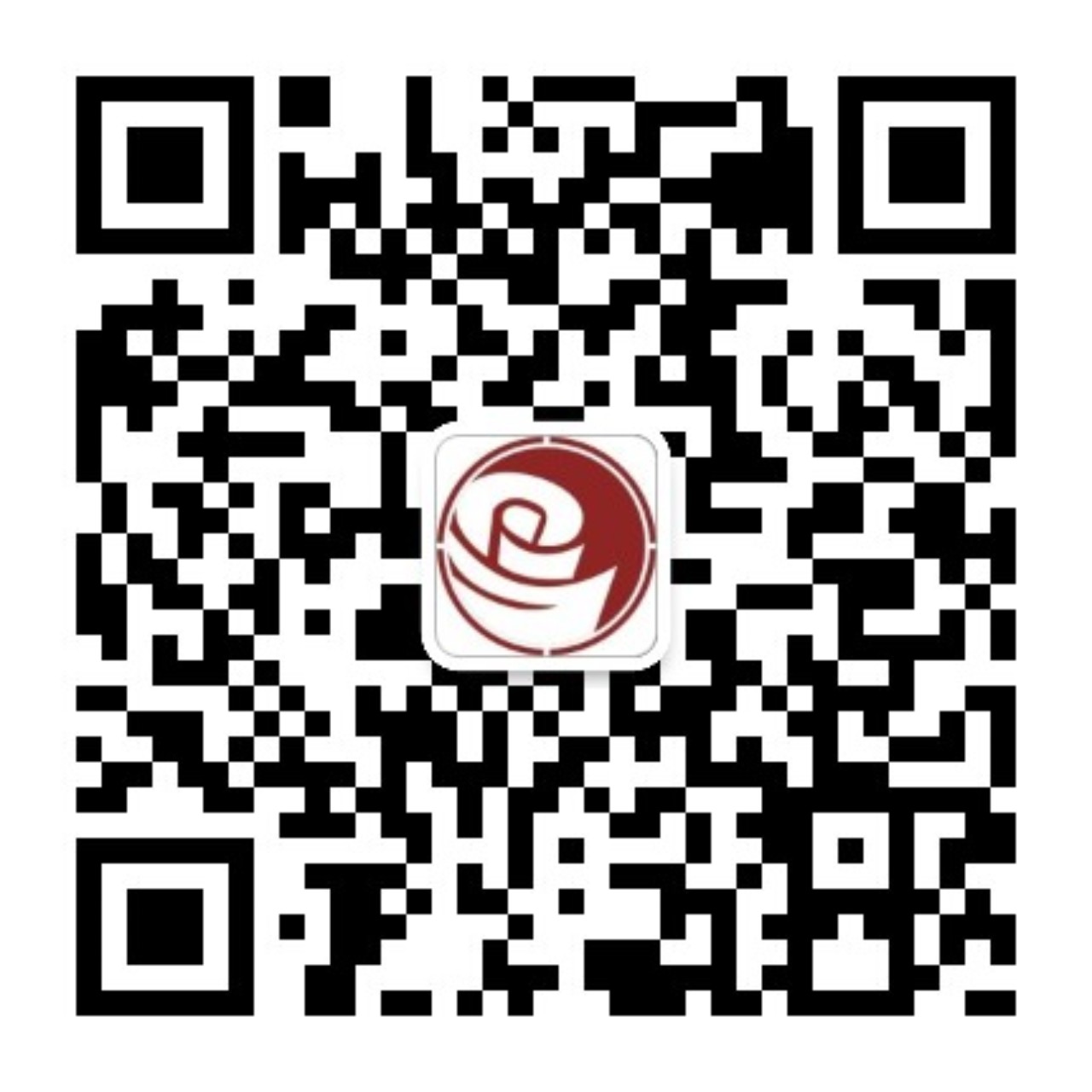 附件：《赛区承办申请》承办单位盖章文件全国省赛奖项全国省赛奖项全国省赛奖项奖项获奖比例奖励省赛一等奖不超过本组本省参与人数的8%荣誉证书+入围决赛资格省赛二等奖不超过本组本省参与人数的15%荣誉证书+入围决赛资格省赛三等奖不超过本组本省参与人数的25%荣誉证书省赛奖项说明：1.省赛结束后统一评选省赛一二三等奖并颁发电子版证书（本校120人以上报名参赛的协办高校，将免费统一邮寄本校省赛获奖者纸质版证书给本校负责人颁发，全国所有高校相关单位和老师均可在官网申请协办或省级赛区承办；非协办高校获奖者如需纸质版证书，可向组委会申领，邮费自付。电子版证书与纸质版证书具有同等效力。参赛未获奖颁发电子版参赛证明）。2.省赛及决赛师生同奖，指导老师仅取最高奖项颁发（指导老师非必填，一名老师可以指导多名学生，一个学生只能填写一名指导老师，指导老师省赛前填写，省赛成绩公示后不再允许添加或修改）。3.非协办院校参赛者省赛一二等奖晋级决赛，协办院校本校学生省赛一二三等奖晋级决赛。省赛奖项说明：1.省赛结束后统一评选省赛一二三等奖并颁发电子版证书（本校120人以上报名参赛的协办高校，将免费统一邮寄本校省赛获奖者纸质版证书给本校负责人颁发，全国所有高校相关单位和老师均可在官网申请协办或省级赛区承办；非协办高校获奖者如需纸质版证书，可向组委会申领，邮费自付。电子版证书与纸质版证书具有同等效力。参赛未获奖颁发电子版参赛证明）。2.省赛及决赛师生同奖，指导老师仅取最高奖项颁发（指导老师非必填，一名老师可以指导多名学生，一个学生只能填写一名指导老师，指导老师省赛前填写，省赛成绩公示后不再允许添加或修改）。3.非协办院校参赛者省赛一二等奖晋级决赛，协办院校本校学生省赛一二三等奖晋级决赛。省赛奖项说明：1.省赛结束后统一评选省赛一二三等奖并颁发电子版证书（本校120人以上报名参赛的协办高校，将免费统一邮寄本校省赛获奖者纸质版证书给本校负责人颁发，全国所有高校相关单位和老师均可在官网申请协办或省级赛区承办；非协办高校获奖者如需纸质版证书，可向组委会申领，邮费自付。电子版证书与纸质版证书具有同等效力。参赛未获奖颁发电子版参赛证明）。2.省赛及决赛师生同奖，指导老师仅取最高奖项颁发（指导老师非必填，一名老师可以指导多名学生，一个学生只能填写一名指导老师，指导老师省赛前填写，省赛成绩公示后不再允许添加或修改）。3.非协办院校参赛者省赛一二等奖晋级决赛，协办院校本校学生省赛一二三等奖晋级决赛。全国决赛奖项全国决赛奖项全国决赛奖项奖项获奖比例奖励全国决赛一等奖不超过本组决赛参与人数的3%荣誉证书+奖牌全国决赛二等奖不超过本组决赛参与人数的15%荣誉证书全国决赛三等奖不超过本组决赛参与人数的20%荣誉证书全国决赛优秀奖不超过本组决赛参与人数的10%荣誉证书决赛奖项说明：1.全国决赛评奖：省赛分数占总成绩的30%，决赛分数占总成绩的70%。2.在颁奖时将统一颁发邮寄决赛所有获奖者荣誉证书，费用均由大赛组委会承担。3.获奖学生/院校有机会在官方平台进行表彰。决赛奖项说明：1.全国决赛评奖：省赛分数占总成绩的30%，决赛分数占总成绩的70%。2.在颁奖时将统一颁发邮寄决赛所有获奖者荣誉证书，费用均由大赛组委会承担。3.获奖学生/院校有机会在官方平台进行表彰。决赛奖项说明：1.全国决赛评奖：省赛分数占总成绩的30%，决赛分数占总成绩的70%。2.在颁奖时将统一颁发邮寄决赛所有获奖者荣誉证书，费用均由大赛组委会承担。3.获奖学生/院校有机会在官方平台进行表彰。